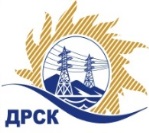 Акционерное Общество«Дальневосточная распределительная сетевая  компания»Протокол заседания Закупочной комиссии по вскрытию поступивших конвертов на переторжкуСпособ и предмет закупки: открытый запрос предложений  на право заключения Договора на выполнение работ «Реконструкция РС 6/10/0,4 кВ для улучшения качества эл.энергии (км, МВА), филиал  "АЭС"», закупка 1122 р. 2.2.1 ГКПЗ 2017.ПРИСУТСТВОВАЛИ: члены постоянно действующей Закупочной комиссии 2-го уровня АО «ДРСК». Информация о результатах вскрытия конвертов В адрес Организатора закупки поступила 1 (одна)  заявка на участие в  процедуре переторжки, конверты с которыми были размещены в электронном виде на Торговой площадке Системы B2B-ESV.Вскрытие конвертов было осуществлено в электронном сейфе Организатора закупки на Торговой площадке Системы B2B-ESV автоматически.Дата и время начала процедуры вскрытия конвертов с заявками на участие в переторжке: на Торговой площадке Системы B2B-ESV  в 14:00 часов (благовещенского времени) 30.03.2017 г.Место проведения процедуры вскрытия конвертов с заявками на участие в процедуре переторжки: Торговая площадка Системы B2B-ESVВ конвертах обнаружены заявки следующих участников закупки:Ответственный секретарь Закупочной комиссии 2 уровня  АО «ДРСК»                                 	М.Г. ЕлисееваИсп. Коротаева Т.В.Тел. (4162) 397-205№  283/УТПиР-Пг. Благовещенск«30»  марта  2017г.№п/пНаименование Участника закупки и место нахожденияЦена суммарно образованная по перечню работ, указанных в  Протоколах  договорной цены до переторжки, руб. без НДС.Цена суммарно образованная по перечню работ, указанных в  Протоколах  договорной цены после переторжки без НДС, руб.1ООО "АСЭСС" ((Амурская область, г. Благовещенск) ул. 50 лет Октября 228)2 995 000,002 868 774,002ООО "ЭК "СВЕТОТЕХНИКА" (675029, Россия, Амурская обл., г. Благовещенск, ул. Артиллерийская, д. 116)3 065 000,00не поступила